2019: John A. and Mary V. Lima Scholarship in Portuguese Studies -  Rhode Island CollegeThe Institute for Portuguese and Lusophone World Studies at The John A. and Mary V. Lima Memorial Scholarship Fund in Portuguese Studies of the Institute for Portuguese and Lusophone World Studies at RIC will award in the spring semester of 2019 THREE scholarships in the amount of $2,000 each upon satisfactory completion of the required course(s), to students active in the Portuguese Studies Program, majoring or minoring in Portuguese. The John A. and Mary V. Lima Memorial Scholarship Fund in Portuguese Studies will award THREE SCHOLARSHIPS in spring 2019 in the amount of $2,000 each to three undergraduate students who have declared a Minor or a Concentration in Portuguese at Rhode Island College. Application deadline: FRIDAY, FEBRUARY 22, 2019 Eligibility and online application materials: http://www.ric.edu/iplws/Pages/default.aspx Students who receive Financial Aid are encouraged to apply: ask your financial aid counselor how you can benefit from this scholarship. For more information please contact Dr. Sílvia Oliveira, IPLWS Director.Scholarships will be awarded to students who have demonstrated a commitment to and an intention to continue the study of the Portuguese language and Lusophone cultures at Rhode Island College. The scholarships will be awarded to academically meritorious students who have met eligibility requirements and the criteria described herein.Eligibility Requirements
The applicant must:
• have matriculated into a baccalaureate degree program at Rhode Island College;
• have attained and continue to maintain a cumulative GPA of a minimum of B- (2.67);
• have successfully completed at least 16 College credits at RIC, 4 of which in Portuguese.
• have declared a Major or Minor in Portuguese.Application Requirements
The applicant must:
A. complete and submit the online Lima Scholarship 2019 Application Form, including essay questions;
B. submit a RIC unofficial academic transcript;
C. submit one recommendation using the online application form “Instructor’s recommendation” from one Rhode Island College professor in the applicant's Major area of studies (preferably).Please fill out this application form and request a recommendation from a Rhode Island College professor using the separate recommender link. Awarded funds will be disbursed to the students' RIC accounts upon satisfactory completion of the required course(s). SUBMISSION DEADLINE: FRIDAY, February 22, 2019 Students who receive Financial Aid are highly encouraged to apply: ask your financial aid counselor at RIC how you can benefit from this scholarship.For more information, please contact Dr. Sílvia Oliveira, IPLWS Director, at soliveira@ric.eduIPLWS Scholarships and AwardsPortuguese Studies Program in the Modern Languages DepartmentLema-Fernandes Study Abroad ScholarshipThe Lema-Fernandes Study Abroad Scholarship Fund of the IPLWS will award scholarships to partially support the tuition of RIC student participants in study abroad or internship abroad programs in Portugal or other Portuguese-speaking nations in 2019. Limited funds will be distributed equally among all qualifying applicants. (In the past, awards have ranged from $500 to $2500) Application deadline: ﻿FRIDAY, MARCH 29, 2019 Eligibility and online application materials: http://www.ric.edu/iplws/Pages/default.aspx Description and Application form: https://goo.gl/forms/hUk8ZhxlTyC9TXjP2 Instructor recommendation form: https://goo.gl/forms/84jTf72xEwSBSL2B2 Students who receive Financial Aid are encouraged to apply: ask your financial aid counselor how you can benefit from this scholarship. For more information please contact Dr. Sílvia Oliveira, IPLWS Director.RIC Study Abroad OfficeStudy in Portugal Network﻿IPLWS Study Abroad Scholarship 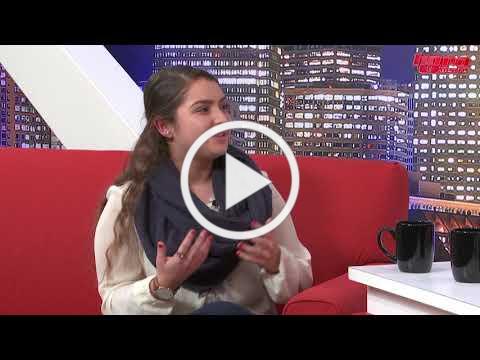 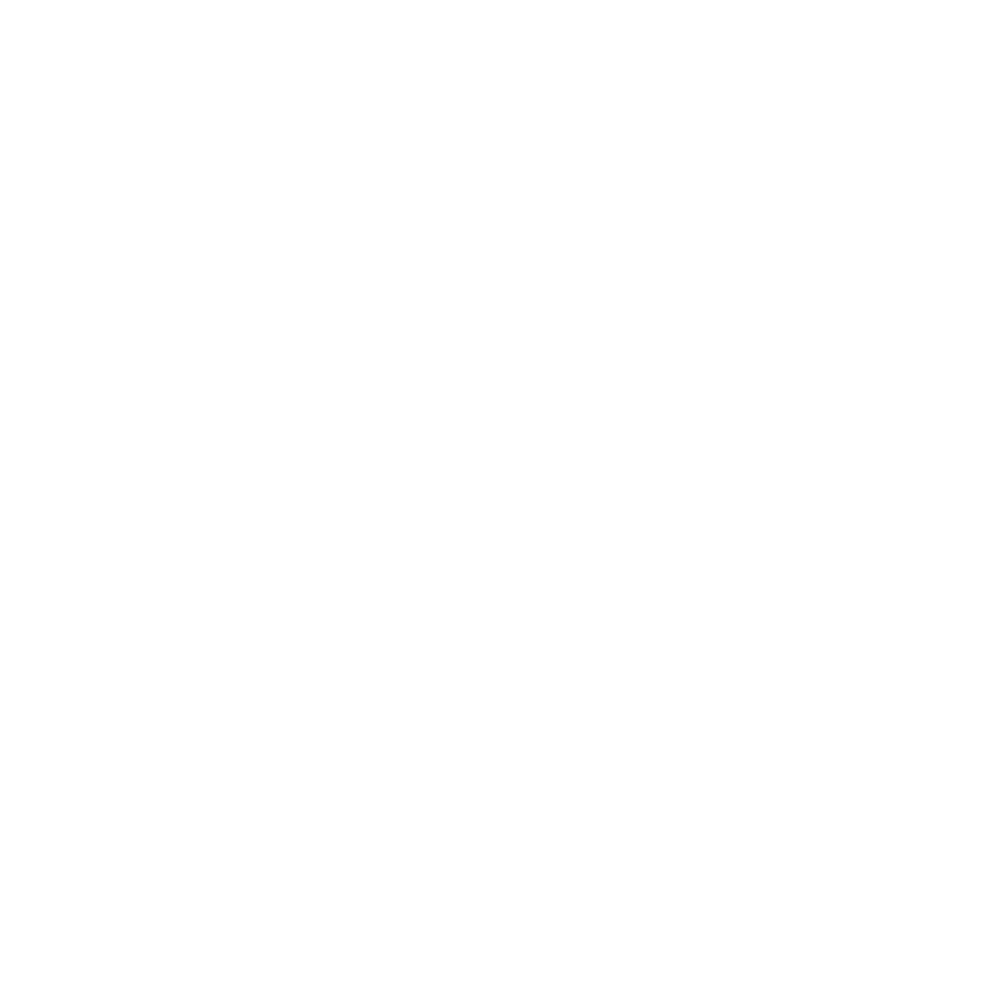 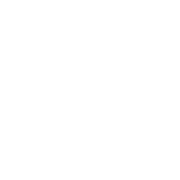 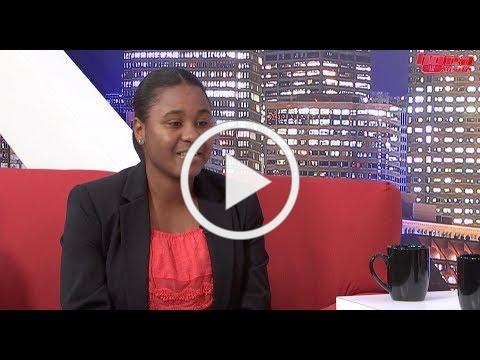 